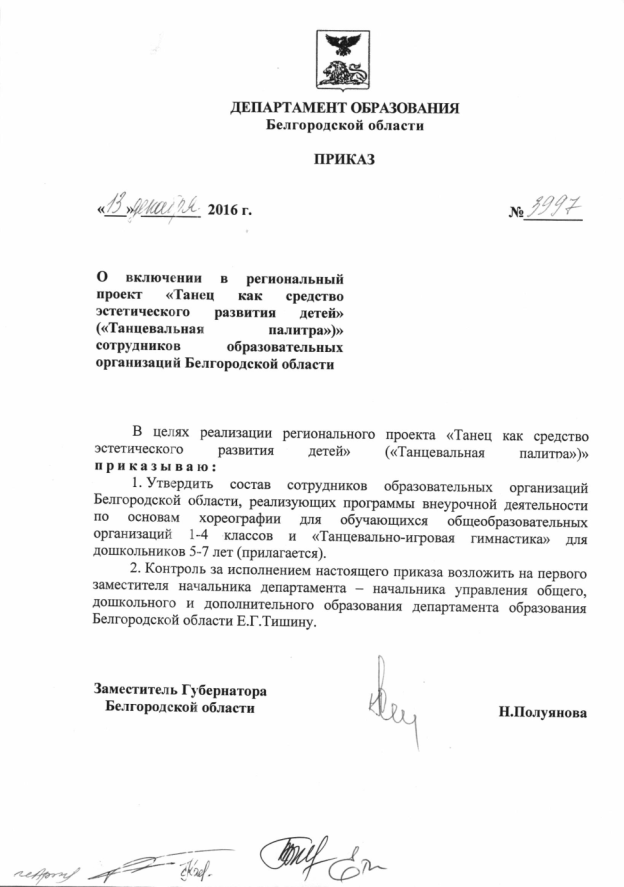 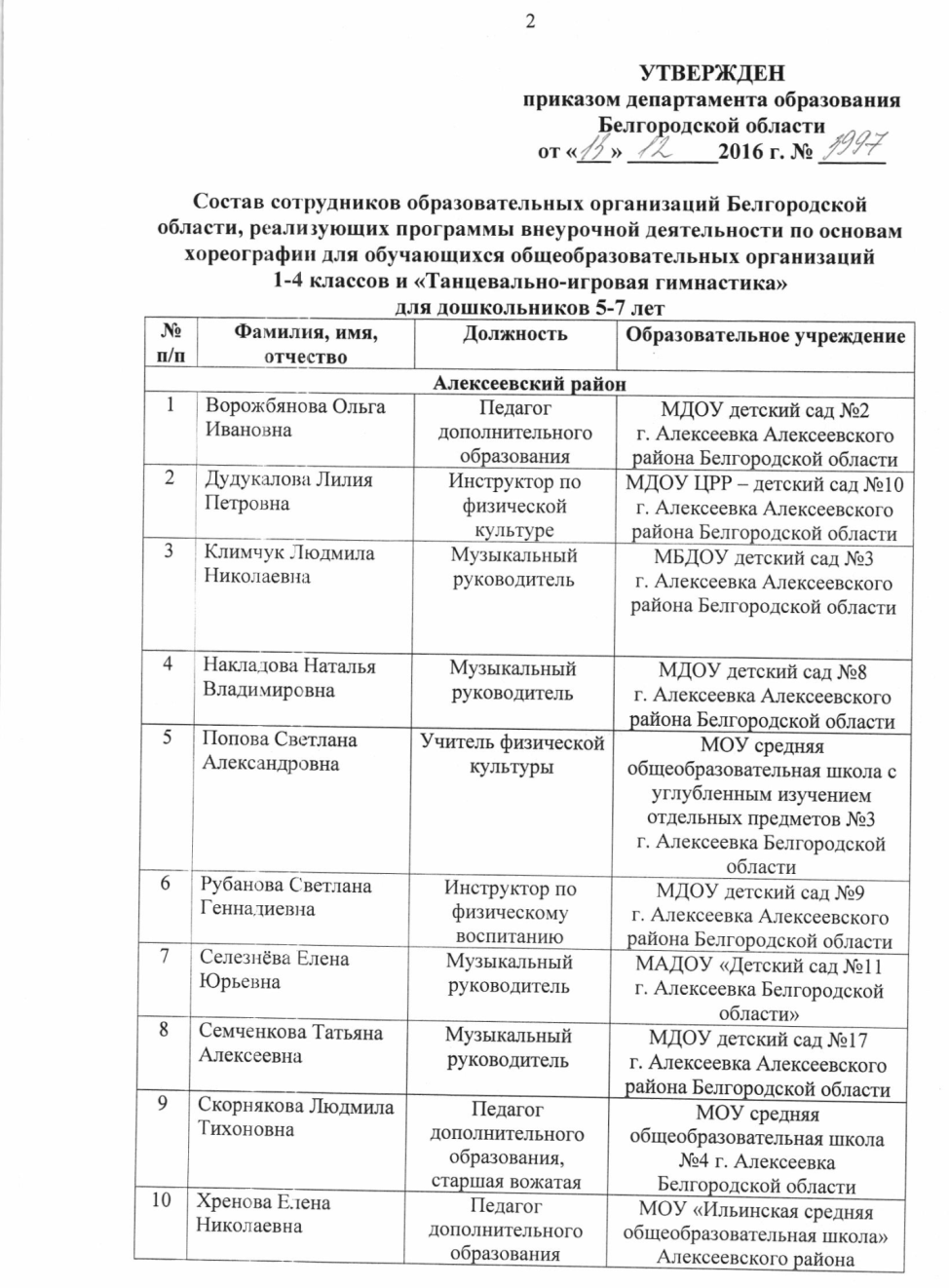 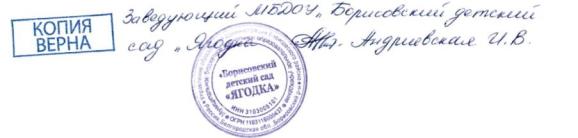 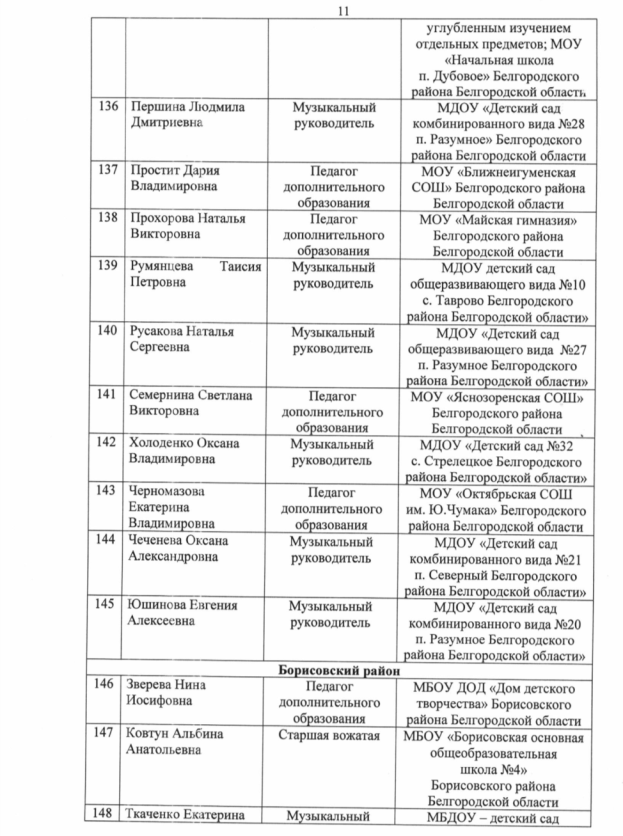 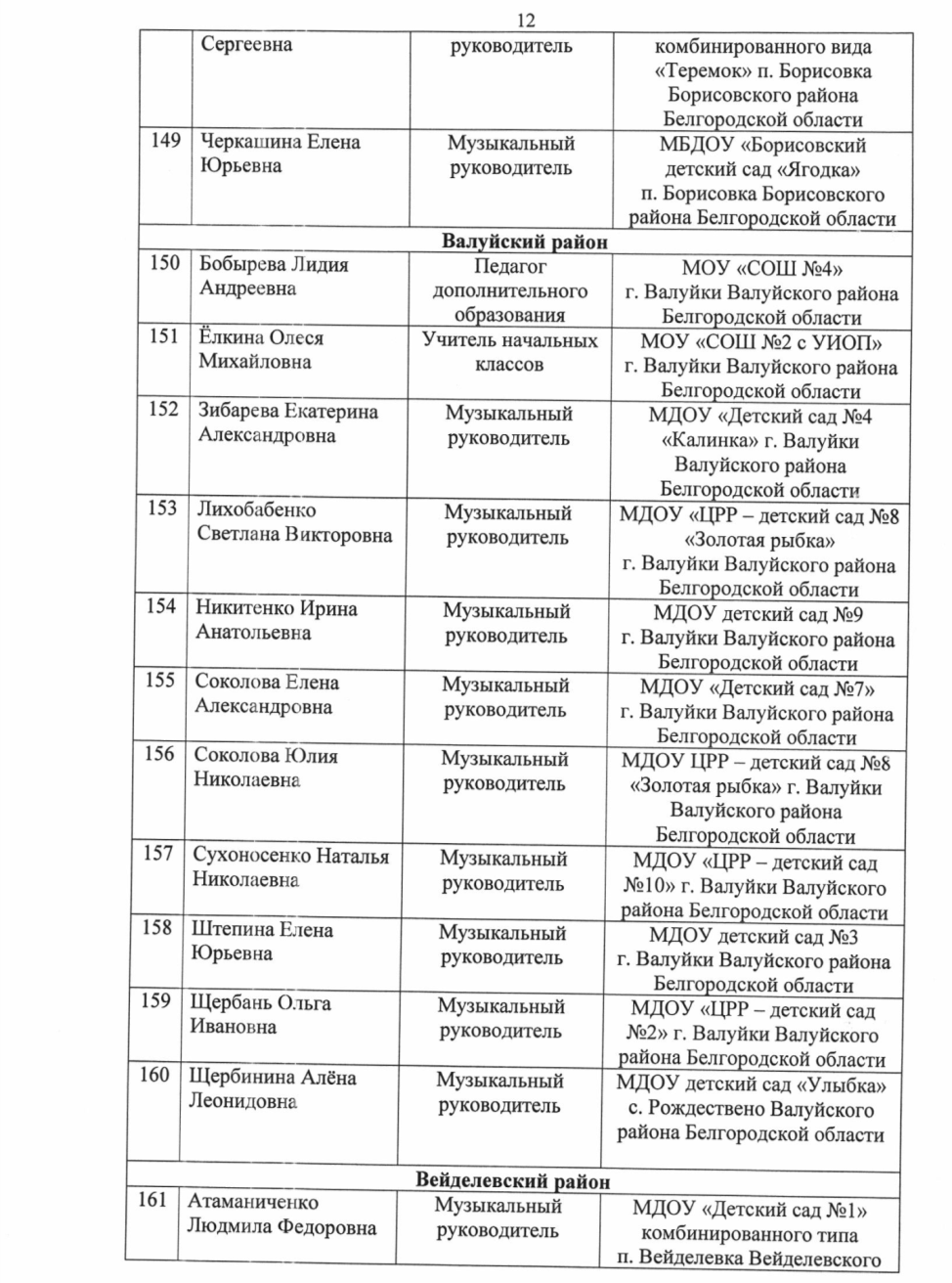 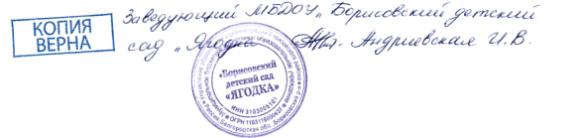 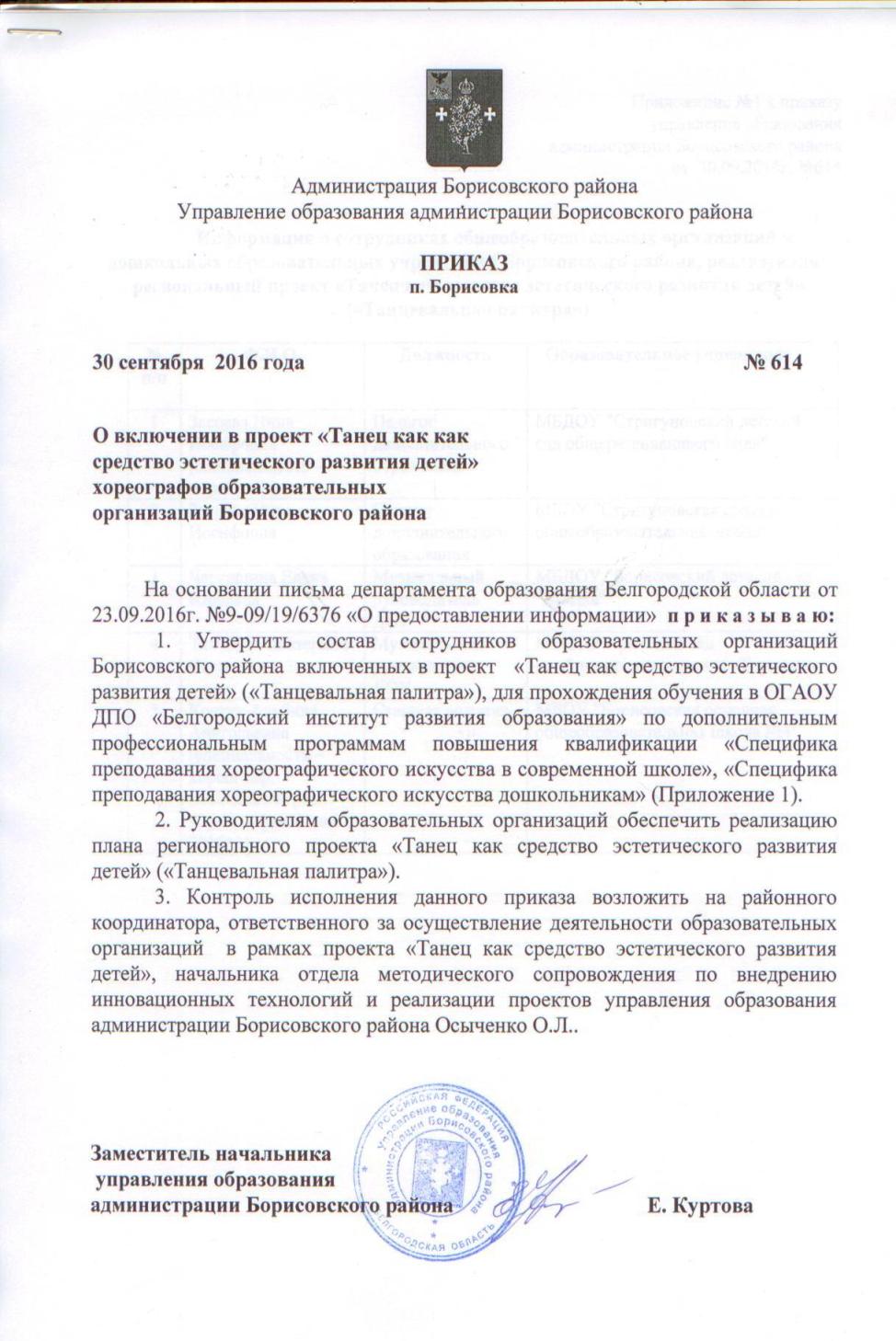 Приложение №1 к приказууправления образования администрации Борисовского районаот  30.09.2016г. №614Информация о сотрудниках общеобразовательных организаций и дошкольных образовательных учреждений Борисовского района, реализующих региональный проект «Танец как средство эстетического развития детей» («Танцевальная палитра»)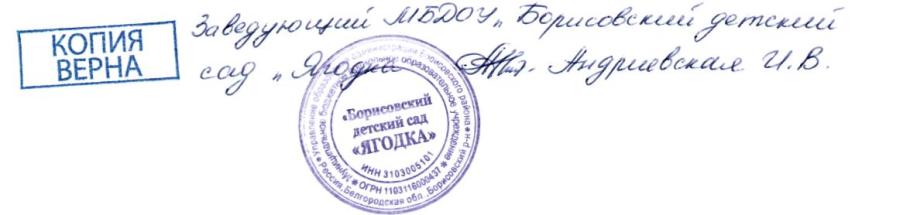 № п/пФ.И.О.ДолжностьОбразовательное учреждение1Зверева Нина Иосифовна (специальность – хореограф)Педагог дополнительного образованияМБДОУ "Стригуновский детский сад общеразвивающего вида" 2Зверева Нина Иосифовна Педагог дополнительного образованияМБОУ "Стригуновская средняя общеобразовательная школа" 3Черкашина Елена ЮрьевнаМузыкальный руководитель ДОУМБДОУ "Борисовский детский сад "Ягодка"" 4Ткаченко Екатерина Сергеевна Музыкальный руководитель ДОУМБДОУ  - детский сад комбинированного вида «Теремок»5Ковтун Альбина  Анатольевна (специальность –хореограф, последние курсы хореографии июнь 2016г.))Старшая вожатаяМБОУ "Борисовская основная общеобразовательная школа №4" 